MEMORIAS COMPARTIDAS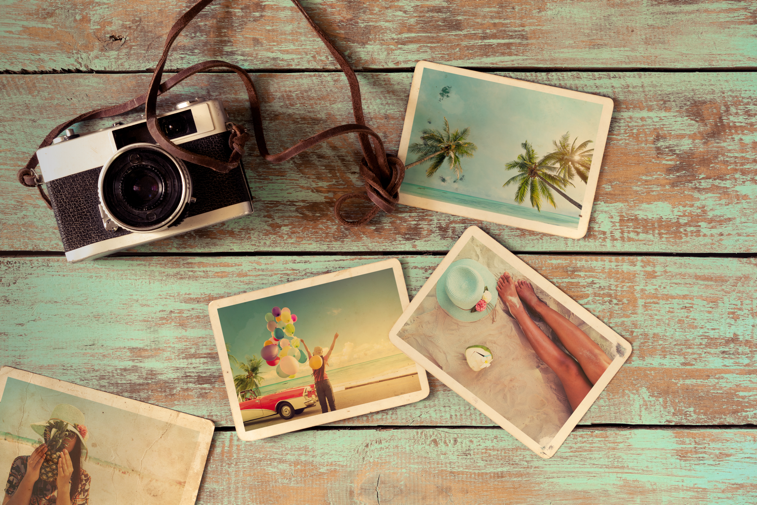 TAREA 1: Mira las preguntas y recuerda el verano TAREA 2: Pregunta a todos los compañeros y busca gente con las mismas experiencias. OJO: Piensa bien en la conjugación de los verbos al hacer las preguntas a los compañerosPor ejemplo: 	Pregunta: ¿Dónde pasaste mucho tiempo? Respuesta: Pasé muchísimo tiempo en casa de mi amiga Ana.TAREA 3: DISCUTID LOS RESULTADOS EN CLASE  ¿Cuáles fueron los destinos favoritos de la clase?¿A qué fiesta acudió la mayoría de los estudiantes?¿Cuál fue la actividad preferida de todos?¿Cómo se llama la canción del verano?El videojuego/la serie más popular fue …Mi respuestaLa del compañero/aEl lugar dónde más tiempo pasé, fue …¿Qué canción me gustó mucho este verano?Una serie que vi a menudoLo más bonito/caro/original que compré fue …¿A qué fiestas fui?¿Qué ciudades visité?La bebida favorita del verano fue …¿Qué países visité?La persona más importante para mí